Číslo jednací:				FEL-2019-10Profil zadavatele:				Tenderarena			Systémové číslo na profilu zadavatele:	VZ0076713Evidenční číslo ve Věstníku VZ:		--	Evidenční číslo v Úředním věstníku EU:	--	Smlouva o dílo„FEL – Modernizace posluchárny č. 132, Praha 6“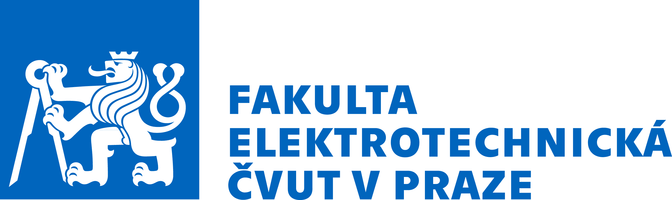 „FEL – Modernizace posluchárny č. 132 Prah 6“České vysoké učení technické v Praze, Fakulta elektrotechnickáse sídlem:		Jugoslávských partyzánů 1580/3, 160 00 Praha 6IČO: 			68407700DIČ:			CZ68407700Datová schránka:	P83j9eeBankovní spojení:	xxxxxxxČíslo účtu:		xxxxxxxZastoupené:		xxxxxxx(dále též jen „Objednatel“)aDOMISTAV CZ a.s.se sídlem: Foerstrova 897, 500 02 Hradec KrálovéIČO: 27481107DIČ: CZ27481107společnost zapsaná v obchodním rejstříku vedeném u Krajského soudu v Hradci Králové, oddíl .B, vložka 2454, ze dne 13.09.2005Datová schránka: 5b3drdrBankovní spojení: xxxxxxxZastoupená: xxxxxxx(dále též jen „Zhotovitel”)číslo smlouvy: 10/2019(obě výše uvedené smluvní strany dále společně též jen „Smluvní strany“ či jednotlivě jako „Smluvní strana“)uzavřely níže uvedeného dne, měsíce a roku tutoSmlouvu o dílodle § 2586 a násl. zákona č. 89/2012 Sb., občanský zákoník, ve znění pozdějších předpisů (dále jen „Smlouva“) následujícího znění:prohlášení smluvních stran Objednatel zadal jakožto veřejný zadavatel ve smyslu ustanovení § 4 odst. 1 písm. e) bod 2 zákona č. 134/2016 Sb., o zadávání veřejných zakázek, ve znění pozdějších předpisů (dále jen „Zákon“), veřejnou zakázku malého rozsahu č.j.: FEL-2019-10 s názvem „FEL – Modernizace posluchárny č. 132, Praha 6“ (dále jen „Veřejná zakázka“). Nabídka Zhotovitele splnila veškeré požadavky Objednatele uvedené v zadávací dokumentaci a podmínky zákona o zadávání veřejných zakázek.Zhotovitel prohlašuje, že je subjektem podnikajícím v oblasti provádění stavebních prací v rozsahu odpovídajícím předmětu této Smlouvy a vlastní sám nebo společně se svými případnými poddodavateli veškerá oprávnění, jež jsou dle právních předpisů platných v České republice nutná k provedení předmětu této Smlouvy specifikovaného v čl. 2 Smlouvy.Zhotovitel prohlašuje, že splňuje veškeré podmínky a požadavky v této Smlouvě stanovené a je oprávněn tuto Smlouvu uzavřít a řádně a včas plnit závazky v ní obsažené.Předmět SmlouvyZhotovitel se touto Smlouvou zavazuje provést pro Objednatele dílo, kterým jsou stavební práce, spočívající v rekonstrukci (modernizaci) – stavební úpravě posluchárny č. 132 v objektu C3 ČVUT Fakulty elektrotechnické v ulici Technická 2, 166 27 Praha 6 (dále též jen „Areál“) a s tím související další práce specifikované v této Smlouvě (dále jen „Dílo“).Dílo bude provedeno na základě zpracované projektové dokumentace pro provedení stavby s názvem „MODERNIZACE POSLUCHÁRNY 132, V OBJETKU C3“, zpracované projektantkou Ing. Arch. Evou Linhartovou (dále jen „Projektová dokumentace“).   Objednatel se zavazuje za řádně provedené Dílo dle podmínek této Smlouvy zaplatit cenu podle článku 4.  této Smlouvy. Další činnosti zabezpečované dle této Smlouvy budou zahrnovat především:dopravu materiálů,demontáž stávajícího zařízení,bourací práce,manipulaci a předání demontovaného materiálu, který je druhotnou sběrnou surovinou, (zejména barevné kovy, ocel, litina apod.) do sběrny druhotných surovin, včetně předložení dokladů a vyúčtování příjmů za tyto vykoupené druhotné sběrné suroviny Objednateli nejpozději ke dni předání a převzetí dokončeného díla, kdy tyto příjmy jsou příjmem Objednatele,odvoz odpadů, které nejsou dle výše uvedeného využitelné jako druhotná sběrná surovina, a jejich ekologická likvidace,průběžný hrubý a závěrečný čistý úklid staveniště,jakož i veškeré další související práce, dodávky a činnosti, které jsou k řádnému dokončení celého Díla nezbytné či vhodné.Zhotovitel Dílo provede:podle Projektové dokumentace,podle specifikací a za podmínek uvedených v této Smlouvě,Specifikace souvisejících prací, dodávek a činností zahrnutých do rozsahu Díla:Dílem je jak kompletní realizace výše specifikovaných stavebních prací, tak:účast, organizace a administrace pravidelných a mimořádných kontrolních dnů s frekvencí a v rozsahu určeným Objednatelem a plnění úkolů plynoucích z těchto kontrolních dnů,zřízení, vedení, aktualizace a archivace veškeré dokumentace Stavby (Díla),zpracování a průběžná pravidelná aktualizace postupu stavebních prací ve formátu výrobního harmonogramu,zpracování, vedení, průběžná aktualizace a archivace dokumentace k provedení Díla, a to zejména prováděcí Projektové dokumentace, výrobních, montážních, dílenských a koordinačních výkresů,provedení veškerých kotevních a spojovacích prvků, pomocných konstrukcí, stavebních přípomocí a ostatních prací přímo nespecifikovaných v podkladech a Projektové dokumentaci, ale nezbytných či vhodných pro zhotovení, plnou funkčnost a požadovanou kvalitu Díla a bezpečnost provádění všech prací, výkonů a dodávek,bourací práce, odvoz odpadu a jeho ekologická likvidace, pravidelný průběžný a čistý závěrečný úklid, jakož i veškeré další práce, které jsou k dokončení celého Díla nezbytné, přičemž závěrečný úklid zahrnuje před předáním a převzetím Díla kompletní a úplné vyčištění Stavby, staveniště a okolí, které umožní okamžité užívání bez provádění jakéhokoliv dalšího úklidu ze strany Objednatele, provedení individuálních a komplexních zkoušek, vyhotovení příslušných protokolů a jejich předání Objednateli,    zpracování provozní dokumentace, zejména manuálů pro údržbu a provoz Díla včetně zaškolení obsluhy,Další skutečnosti týkající se Díla:Objednatel zdůrazňuje, že stavební práce budou prováděny za plného provozu Areálu. Stavební práce budou vyžadovat značné nároky na organizaci provádění stavebních prací a koordinaci jednotlivých činností s pracovníky Objednatele. Součástí předmětu Díla bude i realizace veškerých dostupných opatření k minimalizaci omezení provozu Areálu po dobu bouracích (např. přesun hlučných bouracích prací mimo vyučovací hodiny) a stavebních prací. Objednatel si vyhrazuje právo dočasně omezit po nezbytně nutnou dobu (např. při vyučování) hlučné bourací práce. Objednatel se zavazuje vystavit Zhotoviteli na jeho vyžádání plnou moc pouze v rozsahu nezbytném pro řádné provedení Díla.Nejpozději do sedmi kalendářních dnů od nabytí účinnosti Smlouvy bude předáno a převzato staveniště a učiněn zápis o předání a převzetí staveniště a budou konkrétně řešeny vzájemné vztahy a povinnosti v oblasti bezpečnosti práce mezi oběma Smluvními stranami. Zhotovitel musí zajistit dodržování bezpečnostních opatření po celou dobu výstavby.Místo A Doba PLNĚNÍ Místem plnění jsou prostory Areálu, dále sídlo Objednatele, a dále veškerá další dotčená místa, která jsou stavbou či staveništěm, anebo která s poskytnutím plnění přímo souvisejí.Zhotovitel se zavazuje řádně provést celé Dílo a to nejpozději do 70 (slovy: sedmdesáti) kalendářních dní od okamžiku nabytí účinnosti této Smlouvy.Objednatel a Oprávněné osoby Objednatele jsou oprávněni v průběhu trvání této Smlouvy přerušit provádění prací na Díle po nezbytně nutnou dobu na základě jednostranného písemného oznámení doručeného Zhotoviteli s tím, že přerušení nastává ke dni doručení takového oznámení. Termín dokončení díla se tak prodlužuje o počet dní takovéhoto přerušení. Cena a platební podmínkyCena Díla je stanovena dohodou Smluvních stran a vychází z nabídky Zhotovitele učiněné v rámci Veřejné zakázky, jejíž část Výkaz výměr tvoří Přílohu č. 1 této Smlouvy a činí:celkem bez DPH 3.206.856,93 Kč(slovy třimilionydvěstěšesttisícosmsetpadesátšest korun českých devadesáttiřihaléře), DPH 21% ve výši 673.440,00 Kč(slovy šestsetsedmdesáttřtisícečtyřistačtyřicet korun českých), celkem včetně DPH 3.880.297,00 Kč(slovy třimilionyosmsetosmdesáttisícdvěstědevadesátsedm korun českých)(dále jen „Cena Díla“) s tím, že DPH bude k ceně Díla Zhotovitelem účtována ve výši odpovídající zákonné sazbě této daně platné ke dni uskutečnění zdanitelného plnění. Cena Díla je splatná na základě daňových dokladů (dále též jen „Faktura“).Nedílnou součástí Faktury musí být Objednatelem odsouhlasený soupis provedených prací a dodávek - Zjišťovací protokol. Provedené práce, výkony a dodávky budou hrazeny Objednatelem průběžně za provedení dílčích plnění v rámci realizace díla po uplynutí kalendářního měsíce na základě stavu prostavěnosti díla a to takto:Do každého pátého (5.) dne kalendářního měsíce následujícího po kalendářním měsíci za který je placeno, předloží Zhotovitel návrh výše Faktury včetně soupisu provedených provedených prací a dodávek – Zjišťovací protokol potvrzeného oprávněnou osobou Objednatele.Do pěti (5) dnů od doručení návrhu výše měsíční Faktury Objednatel návrh výše příslušné měsíční Faktury schválí nebo s eventuálními připomínkami vrátí Zhotoviteli k vystavení příslušné měsíční Faktury.Zhotovitel je oprávněn následně vystavit příslušnou měsíční Fakturu v podobě, ve které bude zcela odpovídat návrhu schválenému Objednatelem. Za datum uskutečnění zdanitelného plnění, které je uvedené na Faktuře, je považován vždy poslední kalendářní den v měsíci za který se Faktura vystavuje.Konečnou Fakturu vystaví Zhotovitel nejpozději do čtrnácti (14) dnů po projednání a odsouhlasení návrhu výše konečné Faktury Objednatelem a po podpisu Protokolu o předání a převzetí díla bez vad a nedodělků Objednatelem dle čl. 6.2. této Smlouvy. Dnem uskutečnění zdanitelného plnění je den podpisu Protokolu o předání a převzetí Díla bez vad a nedodělků Objednatelem. Protokol o předání a převzetí Díla bez vad a nedodělků bude přiložen k této konečné faktuře jako její nedílná součást.V konečné faktuře budou zúčtovány měsíční Faktury Zhotovitele (dílčí platební daňové doklady).Pokud se při plnění Díla vyskytnou práce, dodávky či služby, které mají být provedeny nad rámec původně sjednaného rozsahu Díla (dále jen „Vícepráce“) nebo práce, dodávky či služby, které oproti původně sjednanému rozsahu Díla provedeny být nemají (dále jen „Méněpráce“), s jejichž rozsahem Objednatel souhlasí, bude jejich přesný rozsah a cena sjednány jako změna Smlouvy formou dodatku ke Smlouvě dle čl. 15.1. Smlouvy. Nedílnou součástí tohoto dodatku budou jako jeho přílohy Změnový list a Zjišťovací protokol, které budou odsouhlaseny oběma Smluvními stranami. Faktura za Vícepráce a Méněpráce musí kromě jiných, v této Smlouvě uvedených náležitostí Faktury, obsahovat Změnový list a Zjišťovací protokol, které budou odsouhlaseny oběma Smluvními stranami. V případě Víceprací a Méněprací bude před jejich sjednáním formou dodatku ke Smlouvě postupováno podle Zákona. Změna díla ve finančním objemu do 10% celkové ceny díla nemají vliv na termín dokončení díla. Originál Faktury bude vystaven Zhotovitelem řádně a včas, v souladu se zákonem č. 235/2004 Sb., o DPH, ve znění pozdějších předpisů.Faktura musí mít zákonné náležitosti daňového a účetního dokladu a bude doručena vždy ve dvojím (2) vyhotovení v listinné podobě na adresu sídla Objednatele nebo v jednom vyhotovení prostřednictvím elektronické pošty na adresu xxxxxxx.Cena Díla bude Objednatelem uhrazena Zhotoviteli bezhotovostním převodem na bankovní účet Zhotovitele uvedený v záhlaví této Smlouvy. Smluvní strany se dohodly, že cena Díla (vždy její příslušné části) je splatná do 21 dnů ode dne doručení řádně a oprávněně vystavené Faktury Zhotovitelem Objednateli. V případě, že Faktura neobsahuje všechny náležitosti daňového a účetního dokladu a přiložený Zjišťovací protokol nebo u konečné Faktury Protokol o předání a převzetí díla bez vad a nedodělků, její splatnost neběží. Objednatel je oprávněn Fakturu vrátit s tím, že lhůta splatnosti počíná běžet znovu v celé délce od doručení bezvadné Faktury Objednateli.Smluvní strany se dohodly, že na cenu Díla nebudou poskytovány zálohy.Smluvní strany se dohodly, že cena Díla je stanovena jako cena konečná. Objednatel nebude Zhotoviteli hradit nad rámec ceny smluvené žádné další náklady ani jiné nároky peněžní povahy uplatněné Zhotovitelem.Za změnu nabídkové ceny se nepovažuje změna v sazbách DPH, která se účtuje podle sazby platné v den uskutečnění zdanitelného plnění.Související činnosti dle čl. 2.5. jsou předmětem Smlouvy a jako takové jsou zahrnuty do Ceny Díla, a to i tehdy, když nejsou uvedeny ve výkazu výměr samostatnými položkami. Zhotovitel zahrnul ocenění těchto souvisejících položek do jednotkových cen výkazu výměr. Objednatel požaduje, že provedení souvisejících činností nebude fakturováno samostatnými položkami (pokud je výkaz výměr jako samostatné položky nezahrnuje), ale jako součást jednotlivých položek výkazu výměr.Smluvní strany se dohodly, že Objednatel zadrží a neproplatí 3% ( tři procenta) z každé fakturované částky Ceny Díla ve výši bez DPH (dále jen „Zádržné“). Toto Zádržné musí Zhotovitel vyčíslit a odečíst z fakturované částky na každé Faktuře - daňovém dokladu (tedy i z Konečné faktury). Zádržné bude uvolněno na základě výzvy Zhotovitele po uplynutí lhůty devadesáti (90) dnů ode dne podpisu závěrečného protokolu o předání a převzetí Díla bez vad a nedodělků Objednatelem a Zhotovitelem (viz čl. 6.2 této Smlouvy) za podmínky, že budou zároveň řádně a včas odstraněny veškeré případné vady a nedodělky Díla, které se na něm projeví v této době.V případě prací vyvolaných prováděním Díla v rozporu s touto Smlouvou nebo v případě prací uložených Objednatelem jako důsledek nekvalitního plnění Zhotovitele nese náklady na tyto práce v plné výši Zhotovitel a nemá právo na jejich úhradu.Smluvní strany se dohodly, že pokud vznikne Objednateli vůči Zhotoviteli nárok na jakékoliv peněžité plnění, je Objednatel oprávněn svůj nárok (splatný i nesplatný) bez dalšího započíst proti nároku Zhotovitele na úhradu jakékoliv části ceny Díla či Zádržného. Některá nebo všechny platby podle této smlouvy mohou podléhat režimu tzv. „přenesené daňové povinnosti“ podle platných právních předpisů.KVALITA DÍLAZhotovitel je povinen při provádění Díla postupovat v souladu s touto Smlouvou, pokyny Objednatele a platnými právními předpisy ČR. Kvalita prací, zařízení a materiálů musí odpovídat ustanovením této Smlouvy (včetně příloh). Zhotovitel je také povinen provádět Dílo v souladu s obecně přijímanými kvalitativními a estetickými požadavky s tím, že v případě pochybností o těchto požadavcích je Zhotovitel povinen si v předstihu vyžádat stanovisko Objednatele, případně předložit ke schválení vzorky v úvahu přicházejících materiálů, komponentů, výrobků či zařízení a vytvořit referenční část Díla nebo jiným vhodným postupem postavit na jisto kvalitativní požadavky Objednatele.K provedení Díla budou použity pouze bezvadné materiály, které musí odpovídat kvalitativně požadavkům Objednatele a jeho podmínkám, obsaženým v této Smlouvě (včetně jejich příloh), upřesněních, změnách Díla a pokynech Objednatele, a všechny práce budou prováděny s náležitou odbornou péčí v souladu s platnými právními předpisy, technickými a odbornými normami (včetně doporučených), propozicemi a instrukcemi výrobců a distributorů jednotlivých materiálů, hmot a zařízení, se správnou praxí v oboru stavebnictví a technologickými postupy a v odpovídající kvalitě.Dílo bude provedeno v parametrech a zásadách předepsaných v Projektové dokumentaci včetně provedení všech předepsaných zkoušek. Veškeré výrobky a materiály, které jsou předmětem Díla, musí splňovat požadavky stanovené právními a technickými předpisy. Zhotovitel nesmí použít žádné jiné materiály, látky a zařízení než ty, které jsou specifikovány v této Smlouvě a jejích přílohách nebo byly písemně schváleny Objednatelem, zejména pokud se jedná o jejich typ, technické parametry a specifikace, jakost, povrchovou úpravu, barvu apod. Pokud je Objednatel dle této Smlouvy povinen uhradit Zhotoviteli jakékoli materiály, látky a zařízení, pak pouze takové materiály, látky a zařízení, které odpovídají předepsaným specifikacím. Objednatel je oprávněn požadovat nahrazení materiálů, látek a zařízení, které předepsaným specifikacím neodpovídají, a to na náklady Zhotovitele.Nevyplývá-li výslovně z Projektové dokumentace něco jiného, budou k zabudování do Díla používány pouze materiály, látky a zařízení nová, dosud nepoužitá, k zamýšlenému účelu určená (schválená) a před použitím k provádění Díla vhodně skladovaná.Zhotovitel je povinen použít veškeré materiály, látky a zařízení s maximální možnou pečlivostí a v souladu s veškerými pokyny výrobců, zejména při manipulaci, skladování, ochraně, instalaci a používání tak, aby bylo dosaženo zhotovení nezávadného Díla. V průběhu provádění Díla musí být na staveništi uchovány pokyny výrobců a ostatní informace týkající se materiálů, látek a zařízení a na požádání musí být předloženy Objednateli.Zhotovitel je povinen realizovat Dílo s maximální možnou pečlivostí, přičemž bude usilovat o to, aby Dílo bylo prováděno bez závad a nedostatků, a bez vyzvání okamžitě zajistí nápravu jakéhokoliv pochybení, které sám při provádění Díla zjistí.další práva a povinnosti stranZhotovitel je povinen provést Dílo na svůj náklad a na své nebezpečí, a to nejpozději v termínu uvedeném v čl. 3 Smlouvy.Závazek Zhotovitele provést Dílo je splněn jeho řádným dokončením a jeho předáním a převzetím Objednatelem. O záměru Zhotovitele předat Dílo Objednateli vyrozumí Zhotovitel Objednatele alespoň 7 dnů před zamýšleným termínem. O předání a převzetí Díla bude pořízen písemný předávací protokol podepsaný oběma Smluvními stranami, v němž bude uvedeno, že Dílo bylo předáno bez vad a nedodělků. Objednatel je oprávněn odmítnout převzít Dílo v případě, že Dílo vykazuje vady nebo nedodělky. Objednatel může Dílo převzít i v případě, že Dílo vykazuje vady nebo nedodělky. V takovém případě bude v písemném protokolu výslovně uvedeno, že je Dílo předáno i s vadami nebo nedodělky a tyto vady nebo nedodělky budou v protokolu charakterizovány. Dále bude v protokolu obsažen závazek Zhotovitele odstranit tyto vady nebo nedodělky v přiměřené lhůtě, kterou stanoví Objednatel s přihlédnutím k povaze vad nebo nedodělků. Lhůta nesmí být delší než patnáct (15) dní. Po odstranění vad nebo nedodělků bude opět sepsán mezi stranami písemný protokol o předání a převzetí Díla bez vad a nedodělků. Objednatel však v žádném případě nemá povinnost převzít Dílo, pokud vykazuje vady nebo nedodělky.Nebezpečí škody na zhotovovaném Díle nese Zhotovitel až do okamžiku jeho předání Objednateli. Vlastníkem Díla je od počátku Objednatel.Zhotovitel přejímá záruku za jakost Díla. Zhotovitel odpovídá za to, že Dílo bude po dobu šedesáti (60) měsíců od předání Díla nebo odstranění vad Díla způsobilé pro použití ke smluvenému, jinak obvyklému účelu, resp. že si zachová smluvené, jinak obvyklé vlastnosti. V případě, že na některou část Díla stanoví výrobce dodaného zboží záruční dobu delší, platí tato delší záruční doba. Počátek běhu záruční doby je dán dnem převzetí Díla bez vad a nedodělků Objednatelem. V případě Díla vykazujícího vady a nedodělky zapsané v protokolu o předání a převzetí Díla je počátek běhu záruční doby dán dnem podepsání protokolu o odstranění všech vad a nedodělků Objednatelem. Pro odstraňování vad zjištěných v záruční lhůtě platí obdobně ujednání čl. 6. 2. této Smlouvy.Zhotovitel je po celou dobu platnosti Smlouvy povinen být pojištěn pro případ odpovědnosti za škodu způsobenou jinému provozní činností s tím, že limit pojistného plnění musí činit minimálně 5 000 000,- Kč (slovy: pět milionů korun českých). Kopii dokladu o tomto pojištění předal Zhotovitel Objednateli před podpisem této Smlouvy.Zhotovitel se zavazuje, že Objednateli předá do jeho sídla na vyžádání veškeré atesty, certifikáty a další obdobné listiny, které se vztahují k Dílu, a které jsou oprávněny vyžadovat kontrolní orgány státní správy.Dnem protokolárního předání a převzetí staveniště odpovídá Zhotovitel za veškeré prostory staveniště a to až do okamžiku podpisu závěrečného protokolu o předání a převzetí Díla bez vad a nedodělků. Všechny použité plochy budou navráceny v závěru Stavby do původního stavu.Zhotovitel se zavazuje využívat zařízení a stroje v dobrém technickém stavu, jejichž hlučnost, prašnost, vibrace apod. nepřekračuje stanovené hodnoty. V případě zjištění skutečností, které nejsou v souladu s projektovou dokumentací, bude tato skutečnost neprodleně nahlášená Objednateli.Oprávněné osobyKaždá ze Smluvních stran písemně jmenuje oprávněnou osobu či oprávněné osoby pro účely zastupování Smluvních stran v technických a běžných provozních věcech při provádění Díla (dále jen „Oprávněné osoby“), a toto jmenování doručí protistraně nejpozději do tří (3) pracovních dnů od nabytí účinnosti Smlouvy. V průběhu provádění Díla může každá ze Smluvních stran písemně jmenovat i další Oprávněné osoby a tyto Oprávněné osoby může rovněž písemně odvolat. Písemné jmenování a odvolání Oprávněných osob je účinné dnem doručení druhé Smluvní straně. Jména Oprávněných osob a případně jejich aktualizace budou na základě jmenování zapsány v zápisu z nejbližšího kontrolního dne Díla.Oprávněné osoby budou zastupovat Smluvní stranu v obchodních a technických záležitostech souvisejících s plněním této Smlouvy. Oprávněné osoby nemají právo tuto Smlouvu měnit ani ji doplňovat, nejsou-li zároveň statutárním zástupcem kterékoli ze Smluvních stran.Náhrada škodyKaždá ze Smluvních stran nese odpovědnost za způsobenou škodu v rámci platných právních předpisů a této Smlouvy. Obě Smluvní strany se zavazují k vyvinutí maximálního úsilí k předcházení škodám a k minimalizaci případně vzniklých škod. Žádná ze stran neodpovídá za škodu, která vznikla v důsledku věcně nesprávného nebo jinak chybného zadání, které obdržela od druhé strany. Smluvní strany se zavazují upozornit druhou Smluvní stranu bez zbytečného odkladu na vzniklé okolnosti vylučující odpovědnost bránící řádnému plnění této Smlouvy. Smluvní strany se zavazují k vyvinutí maximálního úsilí k odvrácení a překonání okolností vylučujících odpovědnost. sankceV případě, že Zhotovitel i přes předchozí upozornění Objednatele nesplní povinnost plynoucí mu z pravidel BOZP a PO, je Objednatel oprávněn mu účtovat smluvní pokutu ve výši 1.000,- Kč (slovy: dva tisíce korun českých) za každé jednotlivé nesplnění některé z výše uvedených povinností.V případě, že Zhotovitel řádně a ve lhůtě nesplní úkol uložený mu Objednatelem v rámci kontrolního dne, je Objednatel oprávněn mu účtovat smluvní pokutu ve výši 500,- Kč (slovy: pět set korun českých) za každý započatý den prodlení a každý jednotlivý nesplněný úkol.V případě, že Zhotovitel neprovede celé Dílo ve lhůtě sjednané Smluvními stranami v čl. 3 Smlouvy, je Objednatel oprávněn mu účtovat smluvní pokutu ve výši 3.000,- Kč (slovy: tři tisíce korun českých) za každý započatý den prodlení. V případě, že Zhotovitel neodstraní vady Díla ve lhůtě stanovené podle čl. 6.2. Smlouvy a/nebo v případě, že Zhotovitel neodstraní vady Díla zjištěné v záruční době ve lhůtě dle čl. 6.2. této Smlouvy, je Objednatel oprávněn mu účtovat smluvní pokutu ve výši 1.000,- Kč (slovy:  tisíc korun českých)  za každý započatý den prodlení u každé jednotlivé vady.Zhotovitel je povinen zaplatit druhé Smluvní straně smluvní pokutu ve výši 20.000,- Kč (slovy: dvacet tisíc korun českých) za každé porušení povinnosti mlčenlivosti, a to do patnácti (15) dnů ode dne doručení výzvy k jejímu uhrazení. Tím není dotčen ani omezen nárok na náhradu vzniklé škody ve výši přesahující dohodnutou smluvní pokutu. Mlčenlivostí se přitom rozumí nezveřejňování jakýchkoliv informací (či jakékoliv nevhodné nakládání s nimi), vyjma údajů v režimu čl. 10 této Smlouvy, o Smlouvě a Smluvních stranách, na jejichž utajení má Objednatel oprávněný zájem.V případě, že Objednatel bude v prodlení se zaplacením faktury Zhotovitele, zaplatí Zhotoviteli spolu s dlužnou částkou též zákonný úrok z prodlení. Uhrazením kterékoliv smluvní pokuty dle této Smlouvy není dotčen nárok na náhradu škody (včetně ušlého zisku) způsobené porušením povinnosti, za které je smluvní pokuta hrazena a příslušný závazek trvá i po zaplacení smluvní pokuty, pokud se Smluvní strany nedohodnou jinak.Objednatel je oprávněn započíst kteroukoli smluvní pokutu, na níž mu vznikne nárok, proti Faktuře nebo proti Zádržnému.ŘEŠENÍ SPORUPráva a povinnosti výslovně touto Smlouvo o dílo neupravené se řídí zejména Občanským zákoníkem. Smluvní strany se zavazují vyvinout maximální úsilí k odstranění vzájemných sporů vzniklých na základě této Smlouvy o dílo nebo v souvislosti s touto Smlouvou o dílo a k jejich vyřešení zejména prostřednictvím vzájemných jednání za účelem dosažení dohody.Podle § 89a zákona č. 99/1963 Sb., občanského soudního řádu, ve znění pozdějších předpisů, se Smluvní strany dohodly, že místně příslušným soudem prvního stupně bude soud dle sídla Objednatele ve sporech z této Smlouvy o dílo a to v případech, kdy není stanovena výlučná příslušnost soudu.OCHRANA INFORMACÍZhotovitel podpisem této Smlouvy vyslovuje svůj souhlas v souladu se zákonem č. 106/1999 Sb., o svobodném přístupu k informacím, ve znění pozdějších předpisů, s možným zpřístupněním či zveřejněním celého obsahu této Smlouvy, jakož i obsahu všech jednání a okolností s touto Smlouvou souvisejících, ke kterému může kdykoliv v budoucnu dojít.Zhotovitel uděluje Objednateli souhlas se zveřejněním celého obsahu této Smlouvy včetně jejích dodatků na profilu zadavatele s tím, že Objednatel učiní nezbytná opatření ke znečitelnění těch identifikačních údajů Zhotovitele, o kterých to stanoví příslušné platné právní předpisy České republiky, případně ke znečitelnění dalších údajů, jejichž znečitelnění výslovně Smlouva vyžaduje. Zhotovitel bez jakýchkoliv výhrad souhlasí se zveřejněním své identifikace a všech dalších údajů uvedených v této Smlouvě včetně ceny Díla.Objednatel se zavazuje zajistit zveřejnění této smlouvy dle zákona č. 340/2015 Sb., Zákon o registru smluv, ve znění pozdějších předpisů.Součinnost a vzájemná komunikaceSmluvní strany se zavazují vzájemně spolupracovat a poskytovat si veškeré informace potřebné pro řádné plnění svých závazků. Smluvní strany jsou povinny informovat druhou Smluvní stranu o veškerých skutečnostech, které jsou nebo mohou být důležité pro řádné plnění této Smlouvy.Smluvní strany jsou povinny plnit své závazky vyplývající z této Smlouvy tak, aby nedocházelo k prodlení s plněním Díla. Veškerá komunikace mezi Smluvními stranami bude probíhat prostřednictvím Oprávněných osob, statutárních zástupců Smluvních stran, popř. jimi pověřených pracovníků.Smluvní strany se dohodly, že veškerou komunikaci týkající přípravy a realizace Díla budou uskutečňovat v průběhu řádných a mimořádných kontrolních dnů. Organizaci a administraci kontrolních dnů zajistí Zhotovitel na základě instrukcí Objednatele. Účast Oprávněných osob na kontrolních dnech je povinná, Oprávněné osoby mohou být nahrazeny pouze statutárními zástupci Smluvních stran. Objednatel má právo organizaci a administraci kontrolních dnů zajistit sám nebo tím pověřit třetí stranu, např. technický dozor Objednatele. Z průběhu kontrolních dnů budou činěny zápisy, které budou distribuovány prostřednictvím e-mailu, na následujícím kontrolním dni budou zápisy schvalovány a stanou se součástí zápisů ve stavebním deníku. Stavební deník bude veden v souladu se zákonem č. 183/2006 Sb. o územním plánování a stavebním řádu (stavební zákon), ve znění pozdějších předpisů, vyhláškou č. 499/2006 Sb., o dokumentaci staveb a bude předán Objednateli spolu s ostatní dokumentací stavby v rámci předání a převzetí Díla. Všechna oznámení mezi Smluvními stranami mimo výše uvedené zápisy z kontrolních dnů, která se vztahují k této Smlouvě, nebo která mají být učiněna na základě Smlouvy, musí být učiněna v písemné formě. Je možné doručit oznámení osobně nebo doporučeným dopisem či jinou formou registrovaného poštovního styku na adresu uvedenou na titulní stránce této Smlouvy.Smluvní strany se zavazují, že v případě změny své adresy budou o této změně druhou Smluvní stranu písemně informovat nejpozději do tří (3) pracovních dnů ode dne této změny.Uchovávání dokumentůZhotovitel je povinen uchovávat dokumenty související s plněním dle této Smlouvy nejméně po dobu deseti (10) let od konce účetního období, ve kterém došlo k zaplacení ceny Díla, a to zejména pro účely kontroly oprávněnými kontrolními orgány.Zhotovitel je povinen umožnit kontrolu dokumentů souvisejících s plněním dle této Smlouvy ze strany Objednatele a orgánů oprávněných k provádění kontroly, a to zejména ze strany Ministerstva vnitra ČR, Ministerstva financí ČR, územních finančních orgánů, Nejvyššího kontrolního úřadu, případně dalších orgánů oprávněných k výkonu kontroly a ze strany třetích osob, které tyto orgány ke kontrole pověří nebo zmocní.Zhotovitel je podle ustanovení § 2 písm. e) zákona č. 320/2001 Sb., o finanční kontrole ve veřejné správě a o změně některých zákonů (zákon o finanční kontrole), ve znění pozdějších předpisů, povinen spolupůsobit při výkonu finanční kontroly.Platnost a účinnost SmlouvyTato Smlouva nabývá platnosti dnem jejího uzavření a účinnosti okamžikem jejího zveřejnění v registru smluv, zřízeném dle zákona č. 340/2015 Sb., zákon o registru smluv, ve znění pozdějších předpisů.Smluvní strany se dohodly, že Zhotovitel započne s plněním této Smlouvy neprodleně po nabytí účinnosti Smlouvy.V případě, že je Zhotovitel v prodlení s provedením Díla více jak čtrnáct (14) dnů, Objednatel může od Smlouvy odstoupit a vzniká mu nárok na paušalizovanou náhradu nákladů s tím spojených ve výši 30.000,- Kč (slovy: třicet tisíc korun českých). Tato částka je splatná do deseti (10) dnů ode dne doručení výzvy k jejímu uhrazení. V případě prodlení s jejím zaplacením je Objednatel oprávněn požadovat smluvní úrok z prodlení ve výši 0,05% z nezaplacené částky za každý započatý den prodlení. Zhotovitel prohlašuje, že tuto částku pokládá za přiměřenou vzhledem ke skutečnosti, že je Objednatel povinen vždy nést náklady na provedení výběrového řízení na nového Zhotovitele. Tento nárok na náhradu nákladů není dotčen odstoupením od Smlouvy ze strany Objednatele.Objednatel má právo kdykoliv v průběhu realizace Díla Smlouvu ukončit výpovědí, v tomto případě má Objednatel povinnost Zhotoviteli uhradit náklady spojené s aktuální rozestavěností Díla včetně nákladů vynaložených v souvislosti s přípravou realizace další části Díla. Zhotovitel má v takovém případě povinnost nejpozději do pěti (5) pracovních dnů vyklidit a zpět předat Objednateli staveniště a vyčíslit náklady spojené s aktuální rozestavěností Díla včetně nákladů vynaložených v souvislosti s přípravou realizace další části Díla. Výpovědní lhůta činí 1 kalendářní měsíc a počíná běžet prvním dnem kalendářního měsíce bezprostředně následujícího po kalendářním měsíci, ve kterém byla výpověď doručena protistraně. V průběhu výpovědní doby nebude Zhotovitel realizovat činnosti a vynakládat tím další náklady související s realizací další části Díla.Kterákoliv Smluvní strana může navrhnout ukončení Smlouvy dohodou Smluvních stran. Dohoda o ukončení Smlouvy musí obsahovat konkrétní datum, ke kterému Smlouva pozbyde platnosti a účinnosti.Ukončením smlouvy výpovědí nebo dohodou Smluvních stran nejsou dotčeny závazky Smluvních stran, které svým charakterem účinnost této Smlouvy přesahují (např. závazky Smluvních stran vyplývající z dospělých smluvních sankcí, z nároků na náhradu škody, závazky vyplývající ze záruční doby, povinnost úhrady nákladů spojených s aktuální rozestavěností Díla včetně nákladů vynaložených v souvislosti s přípravou realizace další části Díla apod.)Smluvní strany se dohodly, že kterákoliv z nich může od této Smlouvy bez dalšího okamžitě odstoupit v případě, že druhá smluvní strana v průběhu platnosti Smlouvy poruší závažným způsobem své povinnosti vztahující se ke správě daní a správce daně rozhodne o jeho nespolehlivosti. Smluvní strany se zavazují, že pokud by k vydání takového rozhodnutí správcem daně došlo, budou druhou Smluvní stranu o této skutečnosti neprodleně písemně informovat. Závěrečná ustanoveníSmluvní strany se dohodly, že jakákoliv změna Smlouvy, vyjma případů v této smlouvě uvedených, musí být provedena písemnou formou a musí být podepsána osobami oprávněnými jednat jménem či za Smluvní stranu. Změny Smlouvy se sjednávají jako dodatek ke Smlouvě s číselným označením podle pořadového čísla příslušné změny Smlouvy.Pokud jakýkoli závazek dle Smlouvy nebo kterékoli ustanovení Smlouvy je nebo se stane neplatným či nevymahatelným, nebude to mít vliv na platnost a vymahatelnost ostatních závazků a ustanovení této Smlouvy a Smluvní strany se zavazují takovýto neplatný nebo nevymahatelný závazek či ustanovení nahradit novým, platným a vymahatelným závazkem, nebo ustanovením, jehož předmět bude nejlépe odpovídat předmětu a ekonomickému účelu původního závazku či ustanovení.Práva a závazky vyplývající z této Smlouvy nemůže Zhotovitel postoupit bez předchozího písemného souhlasu Objednatele. Zhotovitel je oprávněn započíst své splatné i nesplatné pohledávky za Objednatelem jen dohodou obou Smluvních stran.Tato Smlouva je závazná rovněž pro právní nástupce Smluvních stran. Oznámení o změně Smluvní strany oznámí právní nástupce této strany písemně každé ze Smluvních stran do patnácti (15) dnů od rozhodné události.Uplynutím sjednané doby účinnosti této Smlouvy nejsou dotčeny závazky Smluvních stran, které svým charakterem účinnost této Smlouvy přesahují (např. závazky Smluvních stran vyplývající z dospělých smluvních sankcí, z nároků na náhradu škod apod.).Veškeré spory, vzniklé z této Smlouvy nebo z jejího rozvázání, zrušení nebo prohlášení neplatnosti se řídí českým právem.Smluvní strany se dohodly, že pokud se písemnost ve lhůtě deseti (10) dnů ode dne, kdy byla k vyzvednutí připravena, nevyzvedne, písemnost se považuje za doručenou posledním dnem této lhůty.Práva povinnosti v této Smlouvě neupravené se řídí příslušným ustanovením zákona č. 89/2012 Sb., občanský zákoník, ve znění pozdějších předpisů.Smluvní strany se dohodly, že závaznou součást jejich smluvních ujednání tvoří i zadávací podmínky předmětné Veřejné zakázky, obsažené v zadávací dokumentaci na tuto Veřejnou zakázku a jejích změnách a doplňcích.Tato Smlouva je vyhotovena ve čtyřech (4) stejnopisech s platností originálu, z nichž Objednatel obdrží tři (3) a Zhotovitel jedno (1) vyhotovení.Smluvní strany prohlašují, že je jim znám celý obsah Smlouvy a její přílohy, Smlouvě i jejím přílohám beze zbytku porozuměly, a že tuto Smlouvu uzavřely na základě svobodné a vážné vůle. Na důkaz této skutečnosti k ní níže připojují své vlastnoruční podpisy osob k tomu oprávněných.Nedílnou součást Smlouvy tvoří její přílohy:Příloha č. 1 - Výkaz výměr (vyplněný Zhotovitelem). ZhotovitelV Praze dne 25.11.2019ObjednatelV Praze dne 21. 11. 2019.............................................DOMISTAV CZ a.s.xxxxxxxxxxxxxx.............................................České vysoké učení technické v PrazeFakulta elektrotechnickáxxxxxxxf 